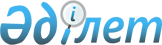 О внесении изменения и дополнений в постановление Правительства Республики Казахстан от 29 декабря 2002 года N 1429Постановление Правительства Республики Казахстан от 26 ноября 2003 года N 150ф      Правительство Республики Казахстан постановляет: 

      1. Внести в постановление  Правительства Республики Казахстан от 29 декабря 2002 года N 1429 "Об утверждении паспортов республиканских бюджетных программ на 2003 год" следующие изменение и дополнения: 

      в приложении 651  к указанному постановлению: 

      в таблице пункта 6 "План мероприятий по реализации бюджетной программы": 

      в графе 5 слово "олимпийским" исключить; 

      в приложении 655 к указанному постановлению: 

      в таблице пункта 6 "План мероприятий по реализации бюджетной программы": 

      в графе 5 после слов "не олимпийским видам спорта" дополнить словами "(кроме видов спорта: ушу, каратэ-до, пауэрлифтинг, бодибилдинг, боулинг, самбо, кикбоксинг)"; 

      в приложении 659 к указанному постановлению: 

      в таблице пункта 6 "План мероприятий по реализации бюджетной программы": 

      графу 5 дополнить абзацами следующего содержания: 

      "Прачечное оборудование: 

      стиральная машина - 1 штука; 

      сушильная машина - 1 штука; 

      гладильная машина - 1 штука. 

      Лодка с веслом - 6 штук.". 

      2. Настоящее постановление вступает в силу со дня подписания.       Премьер-Министр 

      Республики Казахстан 
					© 2012. РГП на ПХВ «Институт законодательства и правовой информации Республики Казахстан» Министерства юстиции Республики Казахстан
				